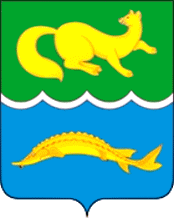 ВОРОГОВСКИЙ СЕЛЬСКИЙ СОВЕТ ДЕПУТАТОВТУРУХАНСКОГО РАЙОНАКРАСНОЯРСКОГО КРАЯР Е Ш Е Н И Е15.04.2020                                           с. Ворогово                               № 50-166О внесении изменений и дополнений в Решение Вороговского сельского Совета депутатов от 25.09.2015 № 2-6 «Об утверждении Положения об оплате труда депутатов, выборных должностных лиц местного самоуправления, осуществляющих свои полномочия на постоянной основе, лиц, замещающих иные муниципальные должности, и муниципальных служащих Администрации Вороговского сельсовета» Во исполнение письма Министерства финансов Красноярского края от 19.03.2020 г. № 14-11/2986, п. 4 приложения № 2 и п. 11 к приложению № 5 к Постановлению Совета администрации Красноярского края от 29.12.2007 № 512-п «О нормативах формирования расходов на оплату труда депутатов, выборных должностных лиц местного самоуправления, осуществляющих свои полномочия на постоянной основе, лиц, замещающих иные муниципальные должности, и муниципальных служащих», руководствуясь ст. ст. 22, 24, 27 Устава Вороговского сельсовета, Вороговский сельский Совет депутатовРЕШИЛ:   1. Внести в   Решение Вороговского сельского Совета депутатов  от 25.09.2015 № 2-6 «Об утверждении Положения об оплате труда депутатов, выборных должностных лиц местного самоуправления, осуществляющих свои полномочия на постоянной основе, лиц, замещающих иные муниципальные должности, и муниципальных служащих Администрации Вороговского сельсовета» следующие изменения:1.1. Приложение № 1 к Решению «Размеры денежного вознаграждения и ежемесячного денежного поощрения депутатов, выборных должностных лиц, осуществляющих свои полномочия на постоянной основе» изложить в новой редакции, согласно приложению № 1 к настоящему Решению; 1.2. Приложение № 2 к Решению «Значения размеров должностных окладов муниципальных служащих» изложить в новой редакции, согласно приложению № 2 к настоящему Решению.1.3. Признать утратившим силу Решение Вороговского сельского совета депутатов № 43-145 от 27.09.2019 г. 2. Решение вступает в силу в день, следующий за днём его официального опубликования в газете «Вороговский вестник», и применяется к правоотношениям, возникшим с 01.06.2020 г. 3. Контроль за исполнением настоящего Решения возложить на председателя бюджетной комиссии Вороговского сельского Совета депутатов.Согласованно:Глава Вороговского сельсовета                         	     	М.П. Пшеничников Председатель Вороговского сельскогоСовета депутатов                                                   	Л.Н. Михеева Приложение 1Размеры денежного вознаграждения и ежемесячного денежного поощрения депутатов, выборных должностных лиц, осуществляющих свои полномочия на постоянной основе(рублей в месяц)Приложение 2Значения размеров должностных окладов муниципальных служащих (рублей в месяц)Наименование   
должности Размер денежного вознагражденияРазмер ежемесячного денежного поощренияГлава муниципального    
образования1825318253 Наименование должностиДолжностной окладЗаместитель главы муниципального образования 5044Заместитель главы по финансово-экономическим вопросам5044Специалист 1-й категории   4112Специалист 2 категории 3379